21.04.2020        Тема: М. Пришвин «Ребята и утята». Вспомните, какой раздел мы изучаем? Какие произведения вы уже прочитали? Сегодня познакомимся с  новым рассказом.Работаем по учебнику.Посмотрите на портрет М. Пришвина.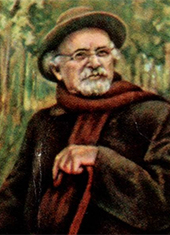    Михаил Михайлович Пришвин детям подарил много книг. Он  был агрономом, охотником. У него мир особый. Он в окружающем нас мире открывает  что-то очень важное, близкое каждому человеку. Нас он делает умнее, добрее, великодушнее.   Он был человеком, влюблённым в свою землю, в Родину, в её луга и леса, в её птиц и зверей.  Произведения  Пришвина надо читать неторопливо, внимательно. Надо вглядываться в каждое слово, пытаясь представить скрытую за словом картину.Самостоятельно прочитайте произведение М. Пришвина  «Ребята и утята» стр. 130 – 132. Устно отвечаем на вопросы.- К какому жанру  относится?- Что понравилось?
- Какое настроение вызывает это произведение?- Устно отвечаем на вопросы стр. 132.Д.З. Читаем выразительно Мю Пришвин «Ребята и утята», подготовьте подробный пересказ любой части.